Priorities for the WeekWeekly Calendar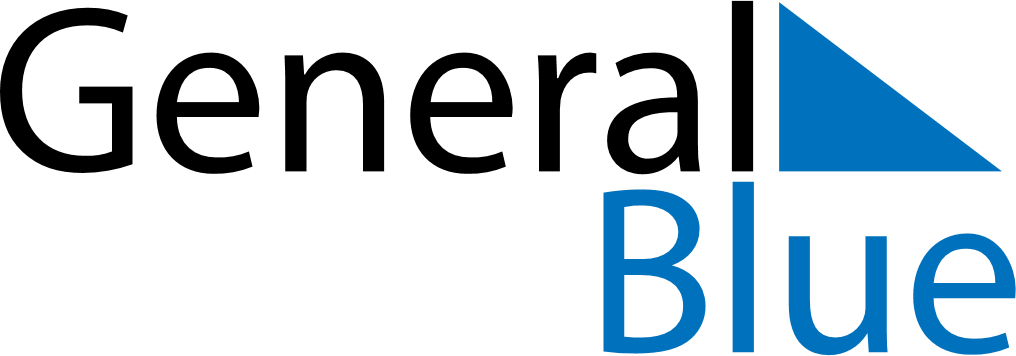 November 6, 2023 - November 12, 2023Weekly CalendarNovember 6, 2023 - November 12, 2023Weekly CalendarNovember 6, 2023 - November 12, 2023Weekly CalendarNovember 6, 2023 - November 12, 2023Weekly CalendarNovember 6, 2023 - November 12, 2023Weekly CalendarNovember 6, 2023 - November 12, 2023Weekly CalendarNovember 6, 2023 - November 12, 2023Weekly CalendarNovember 6, 2023 - November 12, 2023MONNov 06TUENov 07WEDNov 08THUNov 09FRINov 10SATNov 11SUNNov 126 AM7 AM8 AM9 AM10 AM11 AM12 PM1 PM2 PM3 PM4 PM5 PM6 PM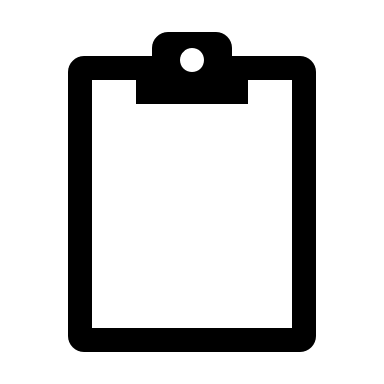 